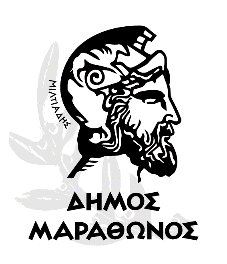 ΕΛΛΗΝΙΚΗ ΔΗΜΟΚΡΑΤΙΑΝΟΜΟΣ ΑΤΤΙΚΗΣΔΗΜΟΣ ΜΑΡΑΘΩΝΟΣΔ/ΝΣΗ ΚΑΘΑΡΙΟΤΗΤΑΣ,ΑΝΑΚΥΚΛΩΣΗΣ, ΠΕΡΙΒΑΛΛΟΝΤΟΣΠΡΑΣΙΝΟΥ & ΣΥΝΤΗΡΗΣΗΣ ΥΠΟΔΟΜΩΝΕΝΤΥΠΟ 1ΠΑΡΟΧΗ ΥΠΗΡΕΣΙΩΝ ΚΑΘΑΡΙΣΜΟΥ ΚΤΙΡΙΑΚΩΝ ΕΓΚΑΤΑΣΤΑΣΕΩΝ ΤΗΣ Ε’ ΚΑΤΑΣΚΗΝΩΣΗΣ ΤΟΥ ΔΗΜΟΥ ΜΑΡΑΘΩΝΟΣΤης επιχείρησης ………………………………………………, με έδρα στ ……………..………...., οδός …………………………………………., αριθμός ………, τηλέφωνο …………………., fax …………….Δηλώνω υπεύθυνα ότι έχω συμπεριλάβει στην παρούσα το εύλογο ποσοστό διοικητικού κόστους παροχής υπηρεσιών, των αναλωσίμων, του εργολαβικού κέρδους και των νόμιμων υπέρ Δημοσίου και τρίτων κρατήσεων.ΜΑΡΑΘΩΝΑΣ      /      /2022Ο ΠΡΟΣΦΕΡΩΝ ΟΙΚΟΝΟΜΙΚΟΣ ΦΟΡΕΑΣ(Σφραγίδα και υπογραφή της επιχείρησης) Α/ΑΥΠΗΡΕΣΙΑΠΟΣΟΣΤΟ ΕΚΠΤΩΣΗΣ ΣΕΑΚΕΡΑΙΕΣ ΜΟΝΑΔΕΣΠΟΣΟΣΤΟ ΕΚΠΤΩΣΗΣ ΣΕΑΚΕΡΑΙΕΣ ΜΟΝΑΔΕΣΑ/ΑΥΠΗΡΕΣΙΑΑΡΙΘΜΗΤΙΚΩΣΟΛΟΓΡΑΦΩΣ1ΠΑΡΟΧΗ ΥΠΗΡΕΣΙΩΝ ΚΑΘΑΡΙΣΜΟΥ ΚΤΙΡΙΑΚΩΝ ΕΓΚΑΤΑΣΤΑΣΕΩΝ ΤΗΣ Ε’ ΚΑΤΑΣΚΗΝΩΣΗΣ ΤΟΥ ΔΗΜΟΥ ΜΑΡΑΘΩΝΟΣ….…..%